ENDS:1. Fundamental Skills
2. Work Preparedness
3. Academic Advancement
4. Barton Experience
5. Regional Workforce Needs
6. Barton Services and Regional Locations
7. Strategic Planning
8. Contingency Planning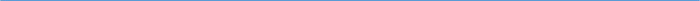 Barton Core Priorities/Strategic Goals Drive Student Success 1. Advance student entry, reentry, retention, and completion strategies. 2. Foster excellence in teaching and learning. Cultivate Community Engagement 3. Expand partnerships & public recognition of Barton Community College. Optimize the Barton Experience 4. Promote a welcoming environment that recognizes and supports student and employee engagement, integrity,  
  inclusivity, value, and growth. Emphasize Institutional Effectiveness 5. Develop, enhance, and align business processes.AGENDA/MINUTESAGENDA/MINUTESTeam NameOutcomes Assessment CommitteeDate08/30/2022Time3:30 – 4:30 pm.Locationhttps://zoom.us/j/8309247451 FacilitatorFacilitatorJo HarringtonJo HarringtonJo HarringtonJo HarringtonRecorderRecorderSarah Riegel Sarah Riegel Team membersTeam membersTeam membersTeam membersTeam membersTeam membersTeam membersTeam membersPresent XAbsent   OPresent XAbsent   OxMatt Connell Matt Connell xJo HarringtonxxStephanie JoinerxKurt KondaxLeanne MillerLeanne MillerxSarah RiegelxxElaine SimmonsxRandy ThodeGuestsGuestsGuestsGuestsGuestsGuestsGuestsGuestsGuestsGuestsTopics/NotesTopics/NotesTopics/NotesTopics/NotesTopics/NotesTopics/NotesTopics/NotesTopics/NotesTopics/NotesReporterAccreditationSite Visit – 10/24 & 10/25 (Clear your Calendar)Lead: Vice-President of Assessment, Illinois Central CollegeAccreditationSite Visit – 10/24 & 10/25 (Clear your Calendar)Lead: Vice-President of Assessment, Illinois Central CollegeAccreditationSite Visit – 10/24 & 10/25 (Clear your Calendar)Lead: Vice-President of Assessment, Illinois Central CollegeAccreditationSite Visit – 10/24 & 10/25 (Clear your Calendar)Lead: Vice-President of Assessment, Illinois Central CollegeAccreditationSite Visit – 10/24 & 10/25 (Clear your Calendar)Lead: Vice-President of Assessment, Illinois Central CollegeAccreditationSite Visit – 10/24 & 10/25 (Clear your Calendar)Lead: Vice-President of Assessment, Illinois Central CollegeAccreditationSite Visit – 10/24 & 10/25 (Clear your Calendar)Lead: Vice-President of Assessment, Illinois Central CollegeAccreditationSite Visit – 10/24 & 10/25 (Clear your Calendar)Lead: Vice-President of Assessment, Illinois Central CollegeAccreditationSite Visit – 10/24 & 10/25 (Clear your Calendar)Lead: Vice-President of Assessment, Illinois Central CollegeJoStudent Success Alliance (SSA)Collaboration with OAC – Jo will be joining SSAData SummitData 101 – how to apply and use your data Use assessment data and student success metrics as examplesWrite on Criteria 5 Student Success Alliance (SSA)Collaboration with OAC – Jo will be joining SSAData SummitData 101 – how to apply and use your data Use assessment data and student success metrics as examplesWrite on Criteria 5 Student Success Alliance (SSA)Collaboration with OAC – Jo will be joining SSAData SummitData 101 – how to apply and use your data Use assessment data and student success metrics as examplesWrite on Criteria 5 Student Success Alliance (SSA)Collaboration with OAC – Jo will be joining SSAData SummitData 101 – how to apply and use your data Use assessment data and student success metrics as examplesWrite on Criteria 5 Student Success Alliance (SSA)Collaboration with OAC – Jo will be joining SSAData SummitData 101 – how to apply and use your data Use assessment data and student success metrics as examplesWrite on Criteria 5 Student Success Alliance (SSA)Collaboration with OAC – Jo will be joining SSAData SummitData 101 – how to apply and use your data Use assessment data and student success metrics as examplesWrite on Criteria 5 Student Success Alliance (SSA)Collaboration with OAC – Jo will be joining SSAData SummitData 101 – how to apply and use your data Use assessment data and student success metrics as examplesWrite on Criteria 5 Student Success Alliance (SSA)Collaboration with OAC – Jo will be joining SSAData SummitData 101 – how to apply and use your data Use assessment data and student success metrics as examplesWrite on Criteria 5 Student Success Alliance (SSA)Collaboration with OAC – Jo will be joining SSAData SummitData 101 – how to apply and use your data Use assessment data and student success metrics as examplesWrite on Criteria 5 StephanieCo-Curricular Assessment SubcommitteeMeeting this week – Cathy Smith will attend meeting to decide if she wants to join fullyReview 2022 report, highlight strengths and weaknesses from last year’s process Co-Curricular Assessment SubcommitteeMeeting this week – Cathy Smith will attend meeting to decide if she wants to join fullyReview 2022 report, highlight strengths and weaknesses from last year’s process Co-Curricular Assessment SubcommitteeMeeting this week – Cathy Smith will attend meeting to decide if she wants to join fullyReview 2022 report, highlight strengths and weaknesses from last year’s process Co-Curricular Assessment SubcommitteeMeeting this week – Cathy Smith will attend meeting to decide if she wants to join fullyReview 2022 report, highlight strengths and weaknesses from last year’s process Co-Curricular Assessment SubcommitteeMeeting this week – Cathy Smith will attend meeting to decide if she wants to join fullyReview 2022 report, highlight strengths and weaknesses from last year’s process Co-Curricular Assessment SubcommitteeMeeting this week – Cathy Smith will attend meeting to decide if she wants to join fullyReview 2022 report, highlight strengths and weaknesses from last year’s process Co-Curricular Assessment SubcommitteeMeeting this week – Cathy Smith will attend meeting to decide if she wants to join fullyReview 2022 report, highlight strengths and weaknesses from last year’s process Co-Curricular Assessment SubcommitteeMeeting this week – Cathy Smith will attend meeting to decide if she wants to join fullyReview 2022 report, highlight strengths and weaknesses from last year’s process Co-Curricular Assessment SubcommitteeMeeting this week – Cathy Smith will attend meeting to decide if she wants to join fullyReview 2022 report, highlight strengths and weaknesses from last year’s process StephanieClassroom Assessment SubcommitteeSummer participation was down – 62% participation rate Goal is to have the report completed by the end of September Faculty are completing the CAT form at the end of the term and they are talking about what they are going to do next term  Since classroom assessment and course assessment are tied together should they be completed together Consider making changes/improvements to how we do classroom assessments since it is well established and part of our culture Classroom Assessment SubcommitteeSummer participation was down – 62% participation rate Goal is to have the report completed by the end of September Faculty are completing the CAT form at the end of the term and they are talking about what they are going to do next term  Since classroom assessment and course assessment are tied together should they be completed together Consider making changes/improvements to how we do classroom assessments since it is well established and part of our culture Classroom Assessment SubcommitteeSummer participation was down – 62% participation rate Goal is to have the report completed by the end of September Faculty are completing the CAT form at the end of the term and they are talking about what they are going to do next term  Since classroom assessment and course assessment are tied together should they be completed together Consider making changes/improvements to how we do classroom assessments since it is well established and part of our culture Classroom Assessment SubcommitteeSummer participation was down – 62% participation rate Goal is to have the report completed by the end of September Faculty are completing the CAT form at the end of the term and they are talking about what they are going to do next term  Since classroom assessment and course assessment are tied together should they be completed together Consider making changes/improvements to how we do classroom assessments since it is well established and part of our culture Classroom Assessment SubcommitteeSummer participation was down – 62% participation rate Goal is to have the report completed by the end of September Faculty are completing the CAT form at the end of the term and they are talking about what they are going to do next term  Since classroom assessment and course assessment are tied together should they be completed together Consider making changes/improvements to how we do classroom assessments since it is well established and part of our culture Classroom Assessment SubcommitteeSummer participation was down – 62% participation rate Goal is to have the report completed by the end of September Faculty are completing the CAT form at the end of the term and they are talking about what they are going to do next term  Since classroom assessment and course assessment are tied together should they be completed together Consider making changes/improvements to how we do classroom assessments since it is well established and part of our culture Classroom Assessment SubcommitteeSummer participation was down – 62% participation rate Goal is to have the report completed by the end of September Faculty are completing the CAT form at the end of the term and they are talking about what they are going to do next term  Since classroom assessment and course assessment are tied together should they be completed together Consider making changes/improvements to how we do classroom assessments since it is well established and part of our culture Classroom Assessment SubcommitteeSummer participation was down – 62% participation rate Goal is to have the report completed by the end of September Faculty are completing the CAT form at the end of the term and they are talking about what they are going to do next term  Since classroom assessment and course assessment are tied together should they be completed together Consider making changes/improvements to how we do classroom assessments since it is well established and part of our culture Classroom Assessment SubcommitteeSummer participation was down – 62% participation rate Goal is to have the report completed by the end of September Faculty are completing the CAT form at the end of the term and they are talking about what they are going to do next term  Since classroom assessment and course assessment are tied together should they be completed together Consider making changes/improvements to how we do classroom assessments since it is well established and part of our culture MattCourse Assessment SubcommitteeChanged data collection strategy – instead of sending group emails, Kurt sent individual emails to those who haven’t submitted reports yet – got more response doing thisHaving issues with athletics and CEP instructors submitting reports – Kurt is working directly with Stephanie and Karly Consider simplifying questions to increase the data collection So far 122 reports submitted – Labor Day weekend is the deadline Goal is to have the report completed by the end of September Course Assessment SubcommitteeChanged data collection strategy – instead of sending group emails, Kurt sent individual emails to those who haven’t submitted reports yet – got more response doing thisHaving issues with athletics and CEP instructors submitting reports – Kurt is working directly with Stephanie and Karly Consider simplifying questions to increase the data collection So far 122 reports submitted – Labor Day weekend is the deadline Goal is to have the report completed by the end of September Course Assessment SubcommitteeChanged data collection strategy – instead of sending group emails, Kurt sent individual emails to those who haven’t submitted reports yet – got more response doing thisHaving issues with athletics and CEP instructors submitting reports – Kurt is working directly with Stephanie and Karly Consider simplifying questions to increase the data collection So far 122 reports submitted – Labor Day weekend is the deadline Goal is to have the report completed by the end of September Course Assessment SubcommitteeChanged data collection strategy – instead of sending group emails, Kurt sent individual emails to those who haven’t submitted reports yet – got more response doing thisHaving issues with athletics and CEP instructors submitting reports – Kurt is working directly with Stephanie and Karly Consider simplifying questions to increase the data collection So far 122 reports submitted – Labor Day weekend is the deadline Goal is to have the report completed by the end of September Course Assessment SubcommitteeChanged data collection strategy – instead of sending group emails, Kurt sent individual emails to those who haven’t submitted reports yet – got more response doing thisHaving issues with athletics and CEP instructors submitting reports – Kurt is working directly with Stephanie and Karly Consider simplifying questions to increase the data collection So far 122 reports submitted – Labor Day weekend is the deadline Goal is to have the report completed by the end of September Course Assessment SubcommitteeChanged data collection strategy – instead of sending group emails, Kurt sent individual emails to those who haven’t submitted reports yet – got more response doing thisHaving issues with athletics and CEP instructors submitting reports – Kurt is working directly with Stephanie and Karly Consider simplifying questions to increase the data collection So far 122 reports submitted – Labor Day weekend is the deadline Goal is to have the report completed by the end of September Course Assessment SubcommitteeChanged data collection strategy – instead of sending group emails, Kurt sent individual emails to those who haven’t submitted reports yet – got more response doing thisHaving issues with athletics and CEP instructors submitting reports – Kurt is working directly with Stephanie and Karly Consider simplifying questions to increase the data collection So far 122 reports submitted – Labor Day weekend is the deadline Goal is to have the report completed by the end of September Course Assessment SubcommitteeChanged data collection strategy – instead of sending group emails, Kurt sent individual emails to those who haven’t submitted reports yet – got more response doing thisHaving issues with athletics and CEP instructors submitting reports – Kurt is working directly with Stephanie and Karly Consider simplifying questions to increase the data collection So far 122 reports submitted – Labor Day weekend is the deadline Goal is to have the report completed by the end of September Course Assessment SubcommitteeChanged data collection strategy – instead of sending group emails, Kurt sent individual emails to those who haven’t submitted reports yet – got more response doing thisHaving issues with athletics and CEP instructors submitting reports – Kurt is working directly with Stephanie and Karly Consider simplifying questions to increase the data collection So far 122 reports submitted – Labor Day weekend is the deadline Goal is to have the report completed by the end of September KurtProgram Assessment SubcommitteeProgram Assessment Reports (Individual/Summary)Meeting – 8/31Jose Palacios Power-BI assistance (Instructional Area Course Filters)Program Assessment SubcommitteeProgram Assessment Reports (Individual/Summary)Meeting – 8/31Jose Palacios Power-BI assistance (Instructional Area Course Filters)Program Assessment SubcommitteeProgram Assessment Reports (Individual/Summary)Meeting – 8/31Jose Palacios Power-BI assistance (Instructional Area Course Filters)Program Assessment SubcommitteeProgram Assessment Reports (Individual/Summary)Meeting – 8/31Jose Palacios Power-BI assistance (Instructional Area Course Filters)Program Assessment SubcommitteeProgram Assessment Reports (Individual/Summary)Meeting – 8/31Jose Palacios Power-BI assistance (Instructional Area Course Filters)Program Assessment SubcommitteeProgram Assessment Reports (Individual/Summary)Meeting – 8/31Jose Palacios Power-BI assistance (Instructional Area Course Filters)Program Assessment SubcommitteeProgram Assessment Reports (Individual/Summary)Meeting – 8/31Jose Palacios Power-BI assistance (Instructional Area Course Filters)Program Assessment SubcommitteeProgram Assessment Reports (Individual/Summary)Meeting – 8/31Jose Palacios Power-BI assistance (Instructional Area Course Filters)Program Assessment SubcommitteeProgram Assessment Reports (Individual/Summary)Meeting – 8/31Jose Palacios Power-BI assistance (Instructional Area Course Filters)JoInstitutional AssessmentBOT ENDS Report – 9/13BARTON Community Report – Assessment SpotlightInstitutional AssessmentBOT ENDS Report – 9/13BARTON Community Report – Assessment SpotlightInstitutional AssessmentBOT ENDS Report – 9/13BARTON Community Report – Assessment SpotlightInstitutional AssessmentBOT ENDS Report – 9/13BARTON Community Report – Assessment SpotlightInstitutional AssessmentBOT ENDS Report – 9/13BARTON Community Report – Assessment SpotlightInstitutional AssessmentBOT ENDS Report – 9/13BARTON Community Report – Assessment SpotlightInstitutional AssessmentBOT ENDS Report – 9/13BARTON Community Report – Assessment SpotlightInstitutional AssessmentBOT ENDS Report – 9/13BARTON Community Report – Assessment SpotlightInstitutional AssessmentBOT ENDS Report – 9/13BARTON Community Report – Assessment SpotlightJoAssessment Institute Session 1 – 9/9 Updated BindersAssessment Institute Session 1 – 9/9 Updated BindersAssessment Institute Session 1 – 9/9 Updated BindersAssessment Institute Session 1 – 9/9 Updated BindersAssessment Institute Session 1 – 9/9 Updated BindersAssessment Institute Session 1 – 9/9 Updated BindersAssessment Institute Session 1 – 9/9 Updated BindersAssessment Institute Session 1 – 9/9 Updated BindersAssessment Institute Session 1 – 9/9 Updated BindersJoGeneral Education AssessmentPiloting with Diversity and Inclusion General Education AssessmentPiloting with Diversity and Inclusion General Education AssessmentPiloting with Diversity and Inclusion General Education AssessmentPiloting with Diversity and Inclusion General Education AssessmentPiloting with Diversity and Inclusion General Education AssessmentPiloting with Diversity and Inclusion General Education AssessmentPiloting with Diversity and Inclusion General Education AssessmentPiloting with Diversity and Inclusion General Education AssessmentPiloting with Diversity and Inclusion JoCPR Data (Metrics)Move this item over to the SSA agenda CPR Data (Metrics)Move this item over to the SSA agenda CPR Data (Metrics)Move this item over to the SSA agenda CPR Data (Metrics)Move this item over to the SSA agenda CPR Data (Metrics)Move this item over to the SSA agenda CPR Data (Metrics)Move this item over to the SSA agenda CPR Data (Metrics)Move this item over to the SSA agenda CPR Data (Metrics)Move this item over to the SSA agenda CPR Data (Metrics)Move this item over to the SSA agenda Randy